Escuela Elemental White Sulphur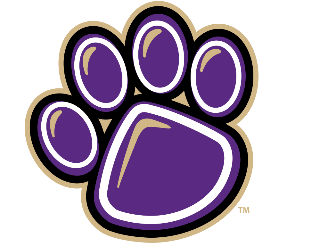  Camino de Dos Idiomas Aplicación del Programa de Elección2023-2024GARANTIAS DE LOS PADRES: Como padres / tutor legal, entiendo que:El Programa de Elección Camino de Dos Idiomas incluirá aproximadamente 50% de instrucción en Español y un  50% de instrucción en Ingles.Debo de proveer la transportación para y de la escuela para mi hijo (a) si vive fuera de la zona de asistencia de WSES.Me comprometo con la participación de mi hijo (a) en el Programa de Elección Camino de Dos Idiomas desde kindergarten hasta 5to grado para asegurar que mi hijo (a) reciba el beneficio máximo del programa.Si mi hijo (a) tiene una situación persistente de asistencia, comportamiento, o una situación de motivación, se le puede requerir que regrese a su zona escolar.Si en cualquier momento durante el programa se decide que el Programa de Elección Camino de Dos Idiomas no es el ambiente óptimo para el excito del estudiante, se le puede requerir que el estudiante regrese a su zona escolar. ________________________________________			_________________Firma de los padres/ Tutores Legales					       	FechaApellido del niño (a)                                      Primer nombre                                                        Inicial del medio2023-2024 nivel de Grado                             Fecha de nacimiento (Mes/Día/Año)             Genero (mujer/hombre)Dirección                                             Ciudad                                        Estado                       Código PostalCondado de Residencia                                 Zona de Distrito Escolar                                        Zona EscolarNombre de los padres/Tutores Legales                                                                     Correo ElectrónicoTeléfono de Casa                                           Teléfono celular                                                    Otro NumeroIdioma que se habla en casaHermanos de estudiantes que ya están en  WSES?  (por favor poner la lista de hermanos)Si        NoPadres trabajando en WSES? Si      No